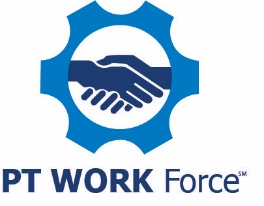 PTDA Bearings & Power Transmission, Inc.One Sprocket LaneReducer Springs, Michigan 48000PT/MC Job Description Chief Information Officer (CIO) Exempt Position Reports to: President / Chief Executive OfficerJob Summary:  The Chief Information Officer has the responsibility of devising the company’s IT strategy and making sure the systems needed to support the department’s objectives and operations are in place. Job Functions: Set the strategies and objectives for the department in line with Company objectivesDesign and customize systems to improve the customer experienceApproves purchases of equipment and softwareEstablish relationships with information technology providersPlan the implementation of new systems and work with all departments to assure successful implementationOversee the networks and computer systems are working and assure any detected problems are fixed with a minimum of downtimeStay on top of advancements in technology and if they can be used within the companyOrganize and direct all IT projectsProvides leadership and direction to the IT teamBuilds relationships with other senior managers to assure the efficient use of equipment and softwareProvides strategic recommendations to CEO and executive management teamSkills Needed:  Past experience (prefer 10 years)as CIO or similar managerial roleProven knowledge of IT systems and infrastructureAt least 10 years experience in building and managing a teamStrong communication skills, both verbal and writtenAble to develop relationships with all levels of the organizationExercise sound judgement Strong leadership skillsEducation Required:  BSc/BA in computer science, engineering or relevant field, MSc/MA preferredOther:  There will be some travel to business meetings, approximately four times a yearHas interaction with all employee levelsEEO Statement:PTDA Bearings & Power Transmission, Inc. provides equal employment opportunities to all. We prohibit discrimination and harassment of any type without regard to race, color, religion, age, sex, national origin, disability status, protected veteran status, sexual orientation, or any other characteristic protected by federal, state or local laws. 